ПАСПОРТ  БЕЗОПАСНОСТИ Альтсепт М — Дезинфицирующее средство (кожный антисептик)1. ОБОЗНАЧЕНИЕ ВЕЩЕСТВА/ПРЕПАРАТА И КОМПАНИИ/ПРЕДПРИЯТИЯ 2. СОСТАВ/СВЕДЕНИЯ О ДЕЙСТВУЮЩИХ ВЕЩЕСТВАХМалоопасная по степени воздействия на организм продукция (ГОСТ 12.1.007-76).При попадании в глаза вызывает раздражение слизистых оболочек глаз. У чувствительных людей может вызвать сухость кожи. Вредно для водной среды.3. ВИДЫ ОПАСНОГО ВОЗДЕЙСТВИЯ И УСЛОВИЯ ИХ ВОЗНИКНОВЕНИЯ Категории опасности веществ и препаратов По параметрам острой токсичности при введении в желудок и нанесении на кожу согласно ГОСТ 12.1.007-76 относится к 4 классу мало опасных соединений.Информация об опасностях для человека и окружающей среды  Местно-раздражающие, кожно-резорбтивные и сенсибилизирующие свойства в рекомендованных режимах применения не выражены. Расчетный ОБУВ в воздухе рабочей зоны тетранила У – 0,5 мг/м3.4. ТЕХНИЧЕСКОЕ НАИМЕНОВАНИЕ: 4.1 Готовое к применению непрозрачная жидкость голубого цвета со слабым специфическим запахом. 4.2 Средство применяется для гигиенической обработки рук  санитарной обработки кожных покровов медицинского персонала, для гигиенической обработки рук работников детских дошкольных и школьных учреждений, учреждений соцобеспечения, работников парфюмерно-косметических предприятий, общественного питания, промышленных предприятий, в том числе предприятий пищевой и химико-фармацевтической промышленности, коммунальных служб; населением в быту(кроме детей)5. МЕРЫ ПО ОКАЗАНИЮ ПЕРВОЙ ПОМОЩИ  Общие указания: Избегать попадания  средства в глаза.При вдыхании: При появлении признаков раздражения органов дыхания выйти на свежий воздух или в другое помещение.  Контакт с глазами: При случайном попадании средства в глаза их следует немедленно обильно промыть водой в течение 15 мин. При раздражении глаз закапать 30% раствор сульфацила натрия. При необходимости обратиться к врачу.  При проглатывании: При попадании средства в желудок необходимо промыть его водой комнатной температуры, Затем выпить несколько стаканов воды с добавлением адсорбента(10-15 таблеток измельченного активированного угля).Не промывать желудок до введения препаратов подавляющих пену ( вазелиновое масло, препараты на основе силиконового масла).5. МЕРЫ И СРЕДСТВА ПОЖАРОВЗРЫВОБЕЗОПАСНОСТИ  Средство не  пожароопасно!Не допускать контакта с открытым пламенем и включенными нагревательными приборами.Не курить!6. МЕРЫ ПО ПРЕДОТВРАЩЕНИЮ И ЛИКВИДАЦИИ ЧРЕЗВЫЧАЙНЫХ СИТУАЦИЙ  Меры личной безопасности. Избегать контакта с   глазами. При случайной утечке средства. При случайной утечке большого количества средства засыпать его песком, землей, опилками, стружкой, собрать в емкость для последующей утилизации. Остаток смыть большим количеством воды. Защищать руки резиновыми перчатками. Остатки средства смыть большим количеством воды. Меры защиты окружающей среды: не допускать попадания неразбавленного продукта в сточные/поверхностные или подземные воды и в канализацию. 7. ПЕРЕВОЗКА и ХРАНЕНИЕ Хранить средство в сухих помещениях отдельно от пищевых продуктов и лекарственных средств, в местах недоступных детям, при температуре от 0 °С до плюс 35 °С. Гарантийный срок хранения 12 месяцев с даты изготовления. В соответствие с ГОСТ 12.1.007-76 средство « Альтсепт М » является мало опасным грузом. 8. СРЕДСТВА  ИНДИВИДУАЛЬНОЙ ЗАЩИТЫ  8.1 Избегать прямого контакта с глазами, использовать СИЗ согласно типовым нормам. 8.2 При использовании в быту средства индивидуальной защиты не требуются.9. ФИЗИЧЕСКИЕ и ХИМИЧЕСКИЕ СВОЙСТВА  Внешний вид: готовая к применению непрозрачную гелеобразную  жидкость голубого цвета со слабым специфическим запахом. pH 7,010. СТАБИЛЬНОСТЬ И РЕАКЦИОННАЯ СПОСОБНОСТЬ       Химическая стабильность       Стабилен при обычных условиях использования и хранения.      Вредные продукты распада        Неизвестны при обычных условиях использования и хранения.      Вредная Полимеризация.          Невозможна.  11. ИНФОРМАЦИЯ О ТОКСИЧНОСТИ LD50 уровень при введении н/к LD50 (мыши)  >2500 мг/кг,  что соответствует 4 классу малоопасных веществ по ГОСТ 12.1.007-76. LD50 уровень при введении в/к LD50 (мыши)  >5000 мг/кг,  что соответствует 4 классу малоопасных веществ по ГОСТ 12.1.007-76. 12. Паспорт безопасности (ПБ) соответствует Рекомендациям ООН ST/SG/AC.10/30 «СГС(GHS)»ОКПД 2 - Общероссийский классификатор продукции по видам экономической деятельности.ОКПО    - Общероссийский классификатор предприятий и организаций.№CAS   -  номер вещества в реестре Chemical Abstract Service.ПДК р.з – предельно допустимая концентрация химического вещества в воздухе рабочей зоны, мг/дм313. ИНФОРМАЦИЯ ПО УТИЛИЗАЦИИ       Утилизация осуществляется в соответствие с федеральными и региональными требованиями.  Запрещено использовать открытые водные источники и природные бассейны. Запрещено сливать в канализацию.        Уничтожение твердых отходов ( тары, упаковки) производят в соответствии с требованиями СанПиН 2.1.7.1322-03 "Гигиенические требования к размещению и обезвреживанию отходов производства и потребления", в местах, специально выделенных, в соответствии с нормами и правилами, установленными местной администрацией и согласованными территориальным управлением Роспотребнадзора. Жидкие отходы разбавляются и направляются для обезвреживания ( биоочистку ) на очистные сооружения.14. ТРАНСПОРТИРОВКА Транспортирование средства производят наземным, воздушным и водным транспортом в соответствии с правилами перевозки жидкостей, действующими на данном виде транспорта и гарантирующими сохранность средства и тары. 15. ПРЕДПИСАНИЯ  Международное и национальное законодательство. Указание опасности:  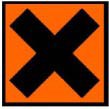 R22 Вреден при проглатывании S26 в случае контакта с глазами срочно промыть большим количеством воды и обратиться к врачу. 16. Другая информация Не рекомендуется смешивать средство с бытовыми моющими средствами и мылами во избежание снижения эффективности Торговое наименование Технические условия Свидетельство о гос. регистрации Декларация о соответствии Область применения Производитель Телефон в экстренных ситуациях АЛЬТСЕПТ МТУ 9392-006-61739765-2009№ 77.99.1.2.У.709.2.10, от 11.02.2010РОСС RU Д-RU.АД37.В.07171/19,от 12.02.2019Дезинфекция ООО «НПК МЕДЭКС» 109469, Россия, г. Москва, Мячковский бульвар, д. 27, эт. 1, пом. VI, комн. 1 Тел.: (495) 646 77 90, E-mail: info@npkmedex.ruОСНОВНЫЕ КОМПОНЕНТЫ CAS номер/ ГОСТКлассификация Классификация Массовая доля (%)  Ундециленамидопропилтримониум метосульфат (Тетранил У)CAS 94313-91-4Дезинфектант Дезинфектант 2,0Альтсепт М — Дезинфицирующее средство (кожный антисептик)ТУ 9392-006-61739765-2009Альтсепт М — Дезинфицирующее средство (кожный антисептик)ТУ 9392-006-61739765-2009Альтсепт М — Дезинфицирующее средство (кожный антисептик)ТУ 9392-006-61739765-2009